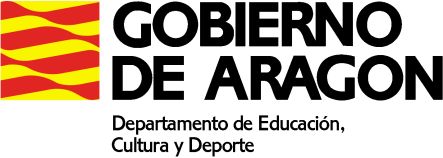 PLAN DE ACTIVIDADES DURANTE LA SUSPENSION DE LAS CLASES LECTIVAS PRESENCIALES (25 de mayo al  5 de junio de 2020)CURSO: 2º ESPAMATERIA: SOCIALESPROFESOR/A: Ernesto Huici Campillos	MAIL del docente: ecasacanal@gmail.comLa evaluación ordinaria del curso de 2º ESPA Sociales la realizaré, a partir de la evaluación del trabajo realizado durante la fase presencial y las actividades presentadas hasta el martes 9 de junio. Estad al tanto del correo donde iremos concretando el trabajo que cada alumno/a debe realizar.ACTIVIDADES SEMANA 10 Esta semana vamos a seguir trabajando los temas del arte románico y gótico. Utilizad para ello el libro de Vicens Vives. Terminad en primer lugar de ver la parte de arquitectura y pintura. Luego curiosead el resto de apartados (3, 5,6 y 7) y haced algunas de sus actividades (las de v, x).En Vicens Vives tenéis que consultar los temas 5 y 8 Os recuerdo el enlace:  http://edubook.vicensvives.com/es/iniciousuario: GH2Aragoncontraseña: 1234567Como siempre os digo, haced las actividades de pregunta corta, las de (V, X) para ver qué tal os salen. Si lo hacéis enviadme el resultado imprimiendo pantalla.ACTIVIDADES SEMANA 11Terminamos el libro de Historia viendo el tema 6: “Las ciudades de la Europa medieval”. En Vicens Vives también lo tenéis en el tema 6 (introducción y apartados 1,2 y 3)http://edubook.vicensvives.com/es/iniciousuario: GH2Aragoncontraseña: 1234567Ya sabéis que los que no tenéis el libro de texto basta con que sigáis estos apartados en el enlace de Vicens Vives. A través del correo os enviaré unas actividades de síntesis del tema que recogen algunos de los conceptos claveACCESO A MATERIALES ON LINE DE DIFERENTES NIVELES Y MATERIASAcceder a la siguiente dirección: http://aula2.educa.aragon.es/moodle/Elegir una de las enseñanzas: Acceso a Grado MedioAcceso a Grado SuperiorCompetencias Clave de Nivel 2Competencias Clave de Nivel 3ESPADSeleccionar el botón: Entrar como invitadoUtilizar la contraseña adecuada a la enseñanza seleccionada: Competencias Clave N2: estuClaven2_15Competencias Clave N3: estuClaven3_15Acceso a Grado Medio: estuGM_15Acceso a Grado Superior: estuGS_15ESPAD: estuEspad_15www.casacanal.es 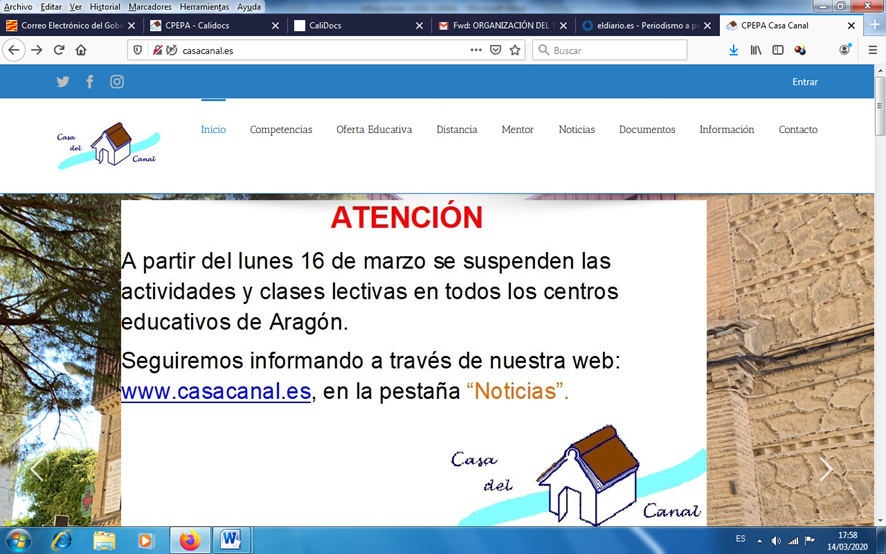 